	MĚSTO ŽATEC	USNESENÍ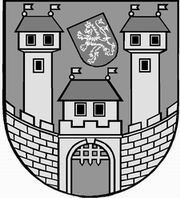 	z 	4	. jednání Rady města Žatce 	konané dne	26.2.2018Usnesení č. 	89  /18	-	128 /18	  89/18	Schválení programu	  90/18	Kontrola usnesení	  91/18	Nákup akcií RRA Ústeckého kraje a.s.	  92/18	Rozpočtové opatření – NIV dotace pro MŠ Bratří Čapků 2775	  93/18	Rozpočtové opatření – příspěvek na pěstounskou péči 2018	  94/18	Rozpočtové opatření – převod akcií společnosti MITOP, a. s.	  95/18	Žádost o prodloužení termínu čerpání účelové investiční dotace – Chrám 	Chmele a Piva CZ, příspěvková organizace	  96/18	Žádost o účelovou investiční a neinvestiční dotaci - ZŠ a MŠ, Žatec, Jižní 	2777, okres Louny	  97/18	Zahraniční služební cesta	  98/18	Zápis dopravní komise	  99/18	Zpráva o činnosti Městské policie Žatec za rok 2017	 100/18	Pult centralizované ochrany – vypovězení smluv	 101/18	Vyřazení zbraní z evidence Městské policie Žatec	 102/18	Informace o investičních akcích odboru rozvoje a majetku města v realizaci v	 roce 2018	 103/18	Nájemné a pachtovné v roce 2018	 104/18	Nájem nebytového prostoru v budově e. č. 2406 ul. Třebízského v Žatci	 105/18	Umístění sídla spolku na adrese Studentská č. p. 1075, Žatec	 106/18	Žádost o bezúplatný převod nemovitosti na st. p. č. 914 v k. ú. Žatec	 107/18	Podnájemní smlouva Sportovní klub Nohejbal “občanské sdružení“ Žatec	 108/18	Pacht pozemků v k. ú. Žatec za účelem zemědělské výroby v rámci převodu	 zemědělského závodu	 109/18	Záměr města propachtovat pozemky v k. ú. Žatec za účelem zemědělské 	výroby	 110/18	SoSB o zřízení služebnosti – „Vybudování a vybavení městského archivu a 	kuželny – vodovodní a kanalizační přípojka, Žatec“	 111/18	Výběr zhotovitele stavby: „Rekonstrukce komunikace Velichov“	 112/18	Zahájení výběrového řízení „Rozšíření sběrné sítě odpadů v Žatci“	 113/18	Manažerské řízení realizace projektu a kompletní organizace zadávacího 	řízení – „Podpora domácího kompostování města Žatec“	 114/18	Záměr prodat část pozemku p. p. č. 6564 v k. ú. Žatec	 115/18	Smlouva o budoucí smlouvě o zřízení věcného břemene – stavba „LN-Žatec,	 Lva Tolstého, fyzická osoba, 1xOM“	 116/18	Smlouva o bud. smlouvě o zřízení věcného břemene – stavba „REKO MŠ 	Žatec – Nákladní – 2. etapa, číslo stavby: 7700101211“	 117/18	Smlouva o budoucí smlouvě o zřízení věcného břemene – stavba „Velichov 	p.p.č. 344/20 – vodovodní přípojka“	 118/18	Smlouva o budoucí smlouvě o zřízení věcného břemene se společností 	Arantronic Enterprises s.r.o. – stavba „VO Denisova“	 119/18	Smlouva o budoucí smlouvě o zřízení věcného břemene se společností 	Žatecký pivovar, spol. s r.o. – stavba „VO Denisova“	 120/18	Smlouva o bud. smlouvě o zřízení věcného břemene – stavba „LN, Žatec, 	Denisova, ppč. 3085, kNN, 1xOM, IV-12-4016169“	 121/18	Smlouva o zřízení věcného břemene – stavba „Žatec, Malínská, 5617/46, 	fyzická osoba“	 122/18	Smlouva o zřízení věcného břemene – stavba „Žatec, Leoše Janáčka – CTP 	Property XVIII“	 123/18	Smlouva o zřízení věcného břemene – stavba „Rodinný dům v Žatci na 	parcele 1866/25 a 1866/26“	 124/18	Smlouva o zřízení věcného břemene – stavba „Žatec, Starý vrch, 1635/4-	kNN-fyzická osoba“	 125/18	Smlouva o zřízení věcného břemene – stavba „LN Žatec, opuštění TS Žatec 	Fruta“	 126/18	Smlouva o zřízení věcného břemene – stavba „LN, Žatec celkové rekonstr. 	TS Žatecko“	 127/18	Bytové otázky	 128/18	Doplnění programu zastupitelstva města	  89/18	Schválení programuRada města Žatce projednala a schvaluje program jednání rady města.									 T:  26.2.2018	O:	p.	HAMOUSOVÁ	  90/18	Kontrola usneseníRada města Žatce projednala a bere na vědomí kontrolu usnesení z minulých jednání rady města a dále Rada města Žatce schvaluje opravu textu usnesení č. 38/18 ze dne 22.01.2018 Finanční vztahy k příspěvkovým organizacím Města Žatce pro rok 2018, a to tak, že se část textu usnesenínahrazuje textemZbývající části usnesení zůstávají beze změny.	T:	26.2.2018	O:	p.	ŠMERÁKOVÁ	  91/18	Nákup akcií RRA Ústeckého kraje a.s.Rada města Žatce projednala a nedoporučuje Zastupitelstvu města Žatce uplatnit předkupní právo na nákup 1 ks akcií Regionální rozvojové agentury Ústeckého kraje, a.s. od společnosti Okresní hospodářská komora Ústí nad Labem, Masarykova 3488/1, 400 01 Ústí nad Labem s cenou 25.000,00 Kč.	T:	26.3.2018	O:	p.	SEDLÁKOVÁ	  92/18	Rozpočtové opatření – NIV dotace pro MŠ Bratří Čapků 2775Rada města Žatce schvaluje rozpočtové opatření ve výši 228.000,00 Kč, a to zapojení účelové neinvestiční dotace do rozpočtu města.Účelový znak 33 063 - účelová neinvestiční dotace Ministerstva školství, mládeže a tělovýchovy ČR na realizaci projektu číslo CZ.02.3.68/0.0/0.0/16_022/0003797, poskytnutá Mateřské škole Žatec, Bratří Čapků 2775, okres Louny z Operačního programu Výzkum, vývoj a vzdělávání, oblast prioritní osy 3 Rovný přístup ke kvalitnímu předškolnímu, primárnímu a sekundárnímu vzdělávání ve výši 227.603,20 Kč.	T:	10.3.2018	O:	p.	SEDLÁKOVÁ	  93/18	Rozpočtové opatření – příspěvek na pěstounskou péči 2018Rada města Žatce schvaluje rozpočtové opatření ve výši 1.536.000,00 Kč, a to zapojení účelového státního příspěvku do rozpočtu města.ÚZ 13 010 – státní příspěvek Úřadu práce ČR na výkon pěstounské péče dle zákona č. 359/1999 Sb., o sociálně-právní ochraně dětí, ve znění pozdějších předpisů, na pokrytí nákladů na zajišťování pomoci osobám pečujícím, osobám v evidenci a svěřeným dětem, jakož i na provádění dohledu nad výkonem pěstounské péče v celkové výši 1.536.000,00 Kč.	T:	28.2.2018	O:	p.	SEDLÁKOVÁ	  94/18	Rozpočtové opatření – převod akcií společnosti MITOP, a. s.Rada města Žatce schvaluje v návaznosti na usnesení zastupitelstva města č. 194/17 ze dne18.12.2017 rozpočtové opatření ve výši 246.000,00 Kč, a to zapojení peněžitého plnění za převod účastnických cenných papírů – kmenových akcií spol. MITOP, a.s. do rozpočtu města. Příjmy: 741-6399-3201         + 246.000,00 Kč (příjem plnění)Výdaje: 741-6171-5901         + 246.000,00 Kč (RF).	T:	31.3.2018	O:	p.	SEDLÁKOVÁ	  95/18	Žádost o prodloužení termínu čerpání účelové investiční dotace – Chrám	 Chmele a Piva CZ, příspěvková organizaceRada města projednala žádost Ing. Ondřeje Baštýře, pověřeného řízením Chrámu Chmele aPiva CZ, příspěvková organizace, a doporučuje zastupitelstvu města schválit prodloužení termínu čerpání účelové investiční dotace poskytnuté na základě usnesení zastupitelstva města č. 94/17 ze dne 22.06.2017 do 31.03.2018 s termínem vyúčtování dotace nejpozději do 31.05.2018, a dále za podmínky, že zastupitelstvo města schválí prodloužení termínu čerpání účelové investiční dotace, rada města souhlasí s čerpání fondu investic v souladu seSmlouvou o poskytnutí investiční dotace z rozpočtu města ze dne 13.07.2017 ve znění pozdějších dodatků.	T:	26.2.2018	O:	p.	HORNÁTOVÁ	  96/18	Žádost o účelovou investiční a neinvestiční dotaci - ZŠ a MŠ, Žatec, Jižní	 2777, okres LounyRada města Žatce projednala žádost ředitele Základní školy a Mateřské školy, Žatec, Jižní2777, okres Louny a doporučuje Zastupitelstvu města Žatce schválit účelovou investiční dotaci na pořízení dvou konvektomatů (součástí je sada sprch) ve výši 476.000,00 Kč a účelovou neinvestiční dotaci na pořízení příslušenství ke konvektomatu (filtrační systém, podstavec vysoký otevřený, sada-vsuny pro podstavec, gastronádoby, rošty, apod.) ve výši 90.000,00 Kč.Dále Rada města Žatce doporučuje Zastupitelstvu města Žatce schválit rozpočtové opatření v celkové výši 566.000,00 Kč, a to čerpání rezervního fondu na poskytnutí dotací:Výdaje: 741-6171-5901                  - 566.000,00 Kč (čerpání RF)Výdaje: 714-3113-6351-org. 553         + 476.000,00 Kč (účelová investiční dotace)Výdaje: 714-3113-5331-org. 553         +  90.000,00 Kč (účelová neinvestiční dotace).	T:	26.3.2018	O:	p.	HORNÁTOVÁ	  97/18	Zahraniční služební cestaRada města Žatce projednala a schvaluje zahraniční služební cestu sociálních kurátorek odboru sociálních věcí Lenky Jendrískové, DiS. a Kamily Novákové, DiS. do věznice JSA Regis-Breitingen, SRN, konané dne 15.03.2018.	T:	15.3.2018	O:	p.	SULÍKOVÁ	  98/18	Zápis dopravní komise1.1.	Rada města Žatce projednala a bere na vědomí zápis z jednání dopravní komise ze dne 12.02.2018.1.2.	Rada města Žatce projednala usnesení dopravní komise č. 01/18 a bere na vědomí stanovisko dopravní komise ke studii „Doplnění zeleně a parkovacích míst v ulici Stavbařův Žatci“.1.3.	Rada města Žatce projednala usnesení dopravní komise č. 02/18 a schvaluje studii na vytvoření parkovacích míst v ulici Družstevní v Žatci ve variantě č. 2.	T:	1.3.2018	O:	p.	MAZÁNKOVÁ	  99/18	Zpráva o činnosti Městské policie Žatec za rok 2017Rada města Žatce projednala a bere na vědomí předloženou zprávu o činnosti Městské policie Žatec za rok 2017.									 T:  26.2.2018	O:	p.	SOLAR	 100/18	Pult centralizované ochrany – vypovězení smluvRada města Žatce projednala a schvaluje výpovědi smluv o poskytování služeb pultu centralizované ochrany.									 T:  30.3.2018	O:	p.	SOLAR	 101/18	Vyřazení zbraní z evidence Městské policie ŽatecRada města Žatce schvaluje likvidaci 31 ks krátkých zbraní používaných Městskou policií Žatec prostřednictvím České zbrojovky, a.s., IČ: 46345965.									 T:  30.3.2018	O:	p.	SOLAR	 102/18	Informace o investičních akcích odboru rozvoje a majetku města v 	realizaci v roce 2018Rada města Žatce bere na vědomí aktuální přehled investičních akcí odboru rozvoje a majetku města Žatce k 26.02.2018.									 T:  26.2.2018	O:	p.	MAZÁNKOVÁ	 103/18	Nájemné a pachtovné v roce 2018Rada města Žatce schvaluje využít práva pronajímatele/propachtovatele Města Žatce a zvýšit v roce 2018 nájemné a pachtovné z pozemků, nebytových prostor, budov, umístěného zařízení na budovách města a náhrad za honitby o průměrnou roční míru inflace roku 2016 ve výši 0,7 % a roku 2017 ve výši 2,5 % dle návrhu odboru rozvoje a majetku města.	T:	14.3.2018	O:	p.	MAZÁNKOVÁ	 104/18	Nájem nebytového prostoru v budově e. č. 2406 ul. Třebízského v ŽatciRada města Žatce schvaluje nájem nebytového prostoru parkovacího stání č. 312 v budově e. č. 2406 na pozemku st. p. č. 3184/5 v k. ú. Žatec, ul. Třebízského v Žatci fyzickým osobám za účelem parkování osobního automobilu, na dobu neurčitou za měsíční nájemné 648,00 Kč bez DPH.	T:	8.3.2018	O:	p.	MAZÁNKOVÁ	 105/18	Umístění sídla spolku na adrese Studentská č. p. 1075, ŽatecRada města Žatce souhlasí s umístěním sídla spolku Spolek rodičů a přátel Gymnázia v Žatci na adrese Studentská č. p. 1075, 438 01 Žatec.									 T:  28.2.2018	O:	p.	MAZÁNKOVÁ	 106/18	Žádost o bezúplatný převod nemovitosti na st. p. č. 914 v k. ú. ŽatecRada města Žatce ukládá odboru rozvoje a majetku města požádat vlastníka stavby bez č. p./č. e., občanské vybavení, umístěné na pozemku zastavěná plocha a nádvoří st. p. č. 914 o výměře 184 m2 v k. ú. Žatec o bezúplatný převod stavby umístěné na pozemku zastavěná plocha a nádvoří st. p. č. 914 v k. ú. Žatec do majetku Města Žatce.	T:	14.3.2018	O:	p.	MAZÁNKOVÁ	 107/18	Podnájemní smlouva Sportovní klub Nohejbal “občanské sdružení“ ŽatecRada města Žatce souhlasí s podnájmem nebytových prostor v č. p. 2998 ul. Studentská v Žatci na pozemku st. p. č. 4009 v k. ú. Žatec mezi nájemcem Sportovní klub Nohejbal “občanské sdružení“ Žatec, IČ 41328507 a pí Gustavou Žejdlovou, IČ 03518175, na dobuneurčitou od 01.03.2018 za účelem provozování klubové restaurace.	T:	10.3.2018	O:	p.	MAZÁNKOVÁ	 108/18	Pacht pozemků v k. ú. Žatec za účelem zemědělské výroby v rámci 	převodu zemědělského závoduRada města Žatce schvaluje pacht pozemků p. p. č. 4684/80 orná půda o výměře 16.766 m2, část p. p. č. 4684/60 orná půda o výměře 5.377 m2 a p. p. č. 4684/42 orná půda o výměře 5.880 m2 vše v k. ú. Žatec panu Miroslavu Naxerovi ml., IČO: 71211748 za účelem zemědělské výroby na dobu neurčitou, za roční pachtovné ve výši 9.259,00 Kč s právem zvýšit pachtovné o roční inflaci na základě oficiálních údajů.	T:	19.3.2018	O:	p.	MAZÁNKOVÁ	 109/18	Záměr města propachtovat pozemky v k. ú. Žatec za účelem zemědělské 	výrobyRada města Žatce ukládá odboru rozvoje a majetku města zveřejnit po dobu 15 dnů záměr města propachtovat pozemky orná půda p. p. č. 4684/53 o výměře 78.995 m2, p. p. č. 4684/52 o výměře 8.578 m2, p. p. č. 4684/50 o výměře 11.676 m2, p. p. č. 4684/49 o výměře 32.325 m2, část p. p. č. 4684/60 o výměře 2.737 m2, p. p. č. 4684/2 o výměře 2.464 m2 a p. p. č. 7324 ostatní plocha o výměře 892 m2 vše k. ú. Žatec Václavu Neprašovi, IČO: 42106907 za účelem zemědělské výroby.	T:	5.3.2018	O:	p.	MAZÁNKOVÁ	 110/18	SoSB o zřízení služebnosti – „Vybudování a vybavení městského archivu	 a kuželny – vodovodní a kanalizační přípojka, Žatec“Rada města Žatce schvaluje Smlouvu o smlouvě budoucí o zřízení služebnosti inženýrské sítě v rámci realizace akce „Vybudování a vybavení městského archivu a kuželny – vodovodní a kanalizační přípojka, Žatec“ s Ústeckým krajem zastoupeným Správou a údržbou silnic Ústeckého kraje, p. o. a ukládá starostce města Žatce podepsat tuto smlouvu.	T:	19.3.2018	O:	p.	MAZÁNKOVÁ	 111/18	Výběr zhotovitele stavby: „Rekonstrukce komunikace Velichov“Rada města Žatce projednala a schvaluje protokol o jednání komise ze dne 19.02.2018 na zhotovitele stavby „Rekonstrukce komunikace Velichov“ a v souladu se zněním zákona č. 134/2016 Sb., o zadávání veřejných zakázek schvaluje pořadí na prvních dvou místech takto:1. INSKY s.r.o., Nový Svět 100, 400 01 Ústí nad Labem, IČ: 00671533, 2. HERKUL, a.s., Obrnice 228, 435 21 Obrnice, IČ: 25004638.Rada města Žatce schvaluje výsledek hodnocení a posouzení nabídek stanovené hodnotící komisí.Rada města Žatce ukládá starostce města Žatce podepsat smlouvu o dílo s vítězným uchazečem.	T:	16.3.2018	O:	p.	MAZÁNKOVÁ	 112/18	Zahájení výběrového řízení „Rozšíření sběrné sítě odpadů v Žatci“Rada města Žatce schvaluje zahájení výběrového řízení a zadávací dokumentaci na nadlimitní řízení na dodávky, zadané v souladu se zněním zákona č. 134/2016 Sb., o zadávání veřejných zakázek na dodavatele akce „Rozšíření sběrné sítě odpadů v Žatci“.Rada města Žatce schvaluje návrh SoD k předmětné veřejné zakázce.Rada města Žatce schvaluje členy hodnotící komise, která zároveň plní funkci komise pro otevírání obálek.	T:	9.3.2018	O:	p.	MAZÁNKOVÁ	 113/18	Manažerské řízení realizace projektu a kompletní organizace 	zadávacího řízení – „Podpora domácího kompostování města Žatec“Rada města Žatce schvaluje Smlouvu o dílo se společností ISES, s.r.o., IČ: 64583988 na kompletní organizaci zadávacího řízení a manažerské řízení realizace projektu „Podpora domácího kompostování města Žatec“.Rada města Žatce schvaluje rozpočtové opatření v celkové výši 120.000,00 Kč, a to uvolnění finančních prostředků ve výši 46.000,00 Kč z investičního fondu na financování kompletní organizace zadávacího řízení a 74.000,00 Kč z kapitoly 740 – správa dotací na manažerské řízení realizace projektu „Podpora domácího kompostování města Žatec“.Výdaje: 741-6171-6901                - 46.000,00 Kč (IF)Výdaje: 739-3725-5166 org. 524       + 46.000,00 Kč (domácí kompostování - VŘ)Výdaje: 740-3639-5169                - 74.000,00 Kč (správa dotací)Výdaje: 740-3725-5169 org. 524       + 74.000,00 Kč (domácí kompostování - dotace).	T:	9.3.2018	O:	p.	MAZÁNKOVÁ, SEDLÁKOVÁ	 114/18	Záměr prodat část pozemku p. p. č. 6564 v k. ú. ŽatecRada města Žatce projednala a ukládá odboru rozvoje a majetku města zveřejnit po dobu 15 dnů záměr města část pozemku ostatní plocha p. p. č. 3813, dle GP č. 6422-43/2017 nově označený pozemek zastavěná plocha st. p. č. 6564 o výměře 10 m2 v k. ú. Žatec podstavbou trafostanice za kupní cenu 15.000,00 Kč + DPH + poplatky spojené s provedením kupní smlouvy a správní poplatek katastrálnímu úřadu.	T:	5.3.2018	O:	p.	MAZÁNKOVÁ	 115/18	Smlouva o budoucí smlouvě o zřízení věcného břemene – stavba „LN-	Žatec, Lva Tolstého, fyzická osoba, 1xOM“Rada města Žatce projednala a schvaluje Smlouvu o uzavření budoucí smlouvy o zřízení věcného břemene pro společnost ČEZ Distribuce, a.s., na stavbu „LN-Žatec, Lva Tolstého, fyzická osoba, 1xOM“ na pozemku města p. p. č. 6966/2 v k. ú. Žatec, jejímž obsahem bude kabelové vedení NN, právo ochranného pásma a právo oprávněné strany vyplývající ze zákona č. 458/2000 Sb., energetický zákon, ve znění pozdějších předpisů.	T:	26.3.2018	O:	p.	MAZÁNKOVÁ	 116/18	Smlouva o bud. smlouvě o zřízení věcného břemene – stavba „REKO MŠ	 Žatec – Nákladní – 2. etapa, číslo stavby: 7700101211“Rada města Žatce schvaluje Smlouvu o uzavření budoucí smlouvy o zřízení věcného břemene pro společnost GasNet, s.r.o. na stavbu „REKO MŠ Žatec – Nákladní – 2. etapa, číslo stavby: 7700101211“ na pozemku města: p. p. č. 6810/1 v k. ú. Žatec, jejímž obsahem bude stavba plynárenského zařízení, právo ochranného pásma a právo oprávněné strany vyplývající ze zákona č. 458/2000 Sb., energetický zákon, ve znění pozdějších předpisů.	T:	26.3.2018	O:	p.	MAZÁNKOVÁ	 117/18	Smlouva o budoucí smlouvě o zřízení věcného břemene – stavba 	„Velichov p.p.č. 344/20 – vodovodní přípojka“Rada města Žatce schvaluje Smlouvu o uzavření budoucí smlouvy o zřízení věcného břemene pro fyzickou osobu na stavbu „Velichov p.p.č. 344/20 – vodovodní přípojka“ na pozemku města p. p. č. 405/1 v k. ú. Velichov Žatce, jejímž obsahem bude zřízení nové vodovodní přípojky, právo ochranného pásma a právo oprávněné strany vyplývající ze zákona č. 274/2001 Sb., zákon o vodovodech a kanalizacích, ve znění pozdějších předpisů.	T:	26.3.2018	O:	p.	MAZÁNKOVÁ	 118/18	Smlouva o budoucí smlouvě o zřízení věcného břemene se společností 	Arantronic Enterprises s.r.o. – stavba „VO Denisova“Rada města Žatce projednala a schvaluje Smlouvu o uzavření budoucí smlouvy o zřízení věcného břemene se společností Arantronic Enterprises s.r.o. na stavbu „VO Denisova“, jejímž obsahem bude stavba veřejné osvětlení v ul. Denisova v Žatci a povede přes pozemek p. p. č. 4430/6 v k. ú. Žatec.	T:	26.3.2018	O:	p.	MAZÁNKOVÁ	 119/18	Smlouva o budoucí smlouvě o zřízení věcného břemene se společností 	Žatecký pivovar, spol. s r.o. – stavba „VO Denisova“Rada města Žatce projednala a schvaluje Smlouvu o uzavření budoucí smlouvy o zřízení věcného břemene se společností Žatecký pivovar, spol. s r.o. na stavbu „VO Denisova“, jejímž obsahem bude stavba veřejné osvětlení v ul. Denisova v Žatci a povede přes pozemky p. p. č. 4364/3 a p. p. č. 4364/4 v k. ú. Žatec.	T:	26.3.2018	O:	p.	MAZÁNKOVÁ	 120/18	Smlouva o bud. smlouvě o zřízení věcného břemene – stavba „LN, Žatec, 	Denisova, ppč. 3085, kNN, 1xOM, IV-12-4016169“Rada města Žatce projednala a schvaluje Smlouvu o uzavření budoucí smlouvy o zřízení věcného břemene pro společnost ČEZ Distribuce, a.s., na stavbu „LN, Žatec, Denisova, ppč. 3085, kNN, 1xOM, IV-12-4016169“ na pozemcích města: p. p. č. 4250/11, 12 a p. p.č. 6948/3 v k. ú. Žatec, jejímž obsahem bude kabelové vedení NN, právo ochranného pásma a právo oprávněné strany vyplývající ze zákona č. 458/2000 Sb., energetický zákon, ve znění pozdějších předpisů.	T:	26.3.2018	O:	p.	MAZÁNKOVÁ	 121/18	Smlouva o zřízení věcného břemene – stavba „Žatec, Malínská, 5617/46, 	fyzická osoba“Rada města Žatce projednala a schvaluje zřízení věcného břemene pro společnost ČEZ Distribuce, a.s. na stavbu „Žatec, Malínská, 5617/46, fyzická osoba“ na pozemku města p. p. č. 5617/6 v k. ú. Žatec, jejímž obsahem je umístění distribuční soustavy, právo ochranného pásma a právo oprávněné strany vyplývající ze zákona č. 458/2000 Sb., energetický zákon, ve znění pozdějších předpisů.	T:	26.3.2018	O:	p.	MAZÁNKOVÁ	 122/18	Smlouva o zřízení věcného břemene – stavba „Žatec, Leoše Janáčka – 	CTP Property XVIII“Rada města Žatce projednala a schvaluje zřízení věcného břemene pro společnost ČEZ Distribuce, a.s. na stavbu „Žatec, Leoše Janáčka – CTP Property XVIII“ na pozemcích města: p. p. č. 1938/4, p. p. č. 1940 a p. p. č. 6876/2 v k. ú. Žatec, jejímž obsahem je umístění distribuční soustavy, právo ochranného pásma a právo oprávněné strany vyplývající ze zákona č. 458/2000 Sb., energetický zákon, ve znění pozdějších předpisů.	T:	26.3.2018	O:	p.	MAZÁNKOVÁ	 123/18	Smlouva o zřízení věcného břemene – stavba „Rodinný dům v Žatci na 	parcele 1866/25 a 1866/26“Rada města Žatce schvaluje zřízení věcného břemene pro fyzické osoby na stavbu „Rodinný dům v Žatci na parcele 1866/25 a 1866/26“ na pozemku města: p. p. č. 6872 v k. ú. Žatec, jejímž obsahem vodovodní a kanalizační přípojka, právo ochranného pásma a právo oprávněné strany vyplývající ze zákona č. 274/2001 Sb., zákon o vodovodech a kanalizacích, ve znění pozdějších předpisů.	T:	26.3.2018	O:	p.	MAZÁNKOVÁ	 124/18	Smlouva o zřízení věcného břemene – stavba „Žatec, Starý vrch, 1635/4-	kNN-fyzická osoba“Rada města Žatce projednala a schvaluje zřízení věcného břemene pro společnost ČEZ Distribuce, a.s. na stavbu „Žatec, Starý vrch, 1635/4-kNN-fyzická osoba“ na pozemcích města p. p. č. 816/1, p. p. č. 6855 a p. p. č. 6856 v k. ú. Žatec, jejímž obsahem je umístění distribuční soustavy kabelového vedení NN, právo ochranného pásma a právo oprávněné strany vyplývající ze zákona č. 458/2000 Sb., energetický zákon, ve znění pozdějších předpisů.	T:	26.3.2018	O:	p.	MAZÁNKOVÁ	 125/18	Smlouva o zřízení věcného břemene – stavba „LN Žatec, opuštění TS 	Žatec Fruta“Rada města Žatce projednala a schvaluje zřízení věcného břemene pro společnost ČEZ Distribuce, a.s. na stavbu „LN Žatec, opuštění TS Žatec Fruta“ na pozemcích města p. p. č. 6867/1, p. p. č. 7195, p. p. č. 7196, p. p. č. 6865, p. p. č. 1710/1 a p. p. č. 7197/1, vše v k. ú. Žatec, jejímž obsahem je umístění distribuční soustavy, právo ochranného pásma a právo oprávněné strany vyplývající ze zákona č. 458/2000 Sb., energetický zákon, ve znění pozdějších předpisů.	T:	26.3.2018	O:	p.	MAZÁNKOVÁ	 126/18	Smlouva o zřízení věcného břemene – stavba „LN, Žatec celkové 	rekonstr. TS Žatecko“Rada města Žatce projednala a schvaluje zřízení věcného břemene pro společnost ČEZ Distribuce, a.s. na stavbu „LN, Žatec celkové rekonstr. TS Žatecko“ na pozemcích města p. p. č. 3813, p. p. č. 3814/24, p. p. č. 6951/1 a p. p. č. 6960/19 v k. ú. Žatec, jejímž obsahem je umístění distribuční soustavy kabelového vedení NN, právo ochranného pásmaa právo oprávněné strany vyplývající ze zákona č. 458/2000 Sb., energetický zákon, ve znění pozdějších předpisů.	T:	26.3.2018	O:	p.	MAZÁNKOVÁ	 127/18	Bytové otázkyRada města Žatce projednala doporučení bytové komise č. 4/18 a schvaluje výměnu bytu č. 15 o velikosti 1+1 v č. p. 1603 ul. Příkrá v Žatci, nájemce fyzická osoba, za volný bytč. 2 o velikosti 1+2 v domě č. p. 8 tř. Obránců míru v Žatci, měsíční nájemné 58,08 Kč/m2bez služeb, na dobu určitou do 31.12.2018 s podmínkou uhrazení vratné peněžité jistoty ve výši trojnásobku měsíčního nájemného.Rada města Žatce projednala doporučení bytové komise č. 5/18 a schvaluje nájem bytu č. 1o velikosti 1+1 v domě č. p. 1603 ul. Příkrá v Žatci, č. 13 o velikosti 1+1 v domě č. p. 1603 ul. Příkrá v Žatci, č. 13 o velikosti 1+1 v domě č. p. 1604 ul. Příkrá v Žatci, č. 15 o velikosti 1+1 v domě č. p. 1603 ul. Příkrá v Žatci, vše spol. Nemocnice Žatec, o.p.s. za měsíční nájemné 36,00 Kč/m2 bez služeb, na dobu určitou do 31.12.2018.	T:	9.3.2018	O:	p.	MAZÁNKOVÁ	 128/18	Doplnění programu zastupitelstva městaRada města Žatce bere na vědomí doplnění programu zastupitelstva města konaného dne 26.02.2018 o tyto body:- Žádost o prodloužení termínu čerpání účelové investiční dotace – Chrám Chmele a Piva CZ, příspěvková organizace- Prodej části pozemku p. p. č. 6532/2 v k. ú. Žatec- Prodej pozemku p. p. č. 1417/1 v k. ú. Žatec.	T:	26.2.2018		O:	p.	HAMOUSOVÁ	 Starostka	Místostarostka 	  Mgr. Zdeňka Hamousová v. r.	  Jana Nováková v. r.Za správnost vyhotovení: Pavlína KloučkováUpravená verze dokumentu z důvodu dodržení přiměřenosti rozsahu zveřejňovaných osobních údajů podle zákona č. 101/2000 Sb., o ochraně osobních údajů v platném znění.hlasůHamousováNovákováŠpičkaHladkýKrčmárikMalířováŘáhapro5////omluvenomluvena/proti-zdržel se-Příspěvková organizacePříspěvek na provozPříspěvek na platyPříspěvek na činnost POPříspěvková organizace20182018schválený v rozpočtu 2018Městská knihovna Žatec2.824.000,00 Kč 2.497.000,00 Kč5.321.000,00 Kč Příspěvková organizacePříspěvek na provozPříspěvek na platyPříspěvek na činnost POPříspěvková organizace20182018schválený v rozpočtu 2018Městská knihovna Žatec2.497.000,00 Kč 2.824.000,00 Kč5.321.000,00 Kč hlasůHamousováNovákováŠpičkaHladkýKrčmárikMalířováŘáhapro5////omluvenomluvena/proti-zdržel se-hlasůHamousováNovákováŠpičkaHladkýKrčmárikMalířováŘáhapro5////omluvenomluvena/proti-zdržel se-hlasůHamousováNovákováŠpičkaHladkýKrčmárikMalířováŘáhapro5////omluvenomluvena/proti-zdržel se-hlasůHamousováNovákováŠpičkaHladkýKrčmárikMalířováŘáhapro5////omluvenomluvena/proti-zdržel se-hlasůHamousováNovákováŠpičkaHladkýKrčmárikMalířováŘáhapro5////omluvenomluvena/proti-zdržel se-hlasůHamousováNovákováŠpičkaHladkýKrčmárikMalířováŘáhapro5////omluvenomluvena/proti-zdržel se-hlasůHamousováNovákováŠpičkaHladkýKrčmárikMalířováŘáhapro5////omluvenomluvena/proti-zdržel se-hlasůHamousováNovákováŠpičkaHladkýKrčmárikMalířováŘáhapro5////omluvenomluvena/proti-zdržel se-hlasůHamousováNovákováŠpičkaHladkýKrčmárikMalířováŘáhapro5////omluvenomluvena/proti-zdržel se-hlasůHamousováNovákováŠpičkaHladkýKrčmárikMalířováŘáhapro5////omluvenomluvena/proti-zdržel se-hlasůHamousováNovákováŠpičkaHladkýKrčmárikMalířováŘáhapro5////omluvenomluvena/proti-zdržel se-hlasůHamousováNovákováŠpičkaHladkýKrčmárikMalířováŘáhapro4///omluvenomluvena/proti-zdržel se1/hlasůHamousováNovákováŠpičkaHladkýKrčmárikMalířováŘáhapro5////omluvenomluvena/proti-zdržel se-hlasůHamousováNovákováŠpičkaHladkýKrčmárikMalířováŘáhapro5////omluvenomluvena/proti-zdržel se-hlasůHamousováNovákováŠpičkaHladkýKrčmárikMalířováŘáhapro5////omluvenomluvena/proti-zdržel se-hlasůHamousováNovákováŠpičkaHladkýKrčmárikMalířováŘáhapro5////omluvenomluvena/proti-zdržel se-hlasůHamousováNovákováŠpičkaHladkýKrčmárikMalířováŘáhapro5////omluvenomluvena/proti-zdržel se-hlasůHamousováNovákováŠpičkaHladkýKrčmárikMalířováŘáhapro5////omluvenomluvena/proti-zdržel se-hlasůHamousováNovákováŠpičkaHladkýKrčmárikMalířováŘáhapro5////omluvenomluvena/proti-zdržel se-hlasůHamousováNovákováŠpičkaHladkýKrčmárikMalířováŘáhapro5////omluvenomluvena/proti-zdržel se-hlasůHamousováNovákováŠpičkaHladkýKrčmárikMalířováŘáhapro5////omluvenomluvena/proti-zdržel se-hlasůHamousováNovákováŠpičkaHladkýKrčmárikMalířováŘáhapro5////omluvenomluvena/proti-zdržel se-hlasůHamousováNovákováŠpičkaHladkýKrčmárikMalířováŘáhapro5////omluvenomluvena/proti-zdržel se-hlasůHamousováNovákováŠpičkaHladkýKrčmárikMalířováŘáhapro5////omluvenomluvena/proti-zdržel se-hlasůHamousováNovákováŠpičkaHladkýKrčmárikMalířováŘáhapro5////omluvenomluvena/proti-zdržel se-hlasůHamousováNovákováŠpičkaHladkýKrčmárikMalířováŘáhapro5////omluvenomluvena/proti-zdržel se-hlasůHamousováNovákováŠpičkaHladkýKrčmárikMalířováŘáhapro5////omluvenomluvena/proti-zdržel se-hlasůHamousováNovákováŠpičkaHladkýKrčmárikMalířováŘáhapro5////omluvenomluvena/proti-zdržel se-hlasůHamousováNovákováŠpičkaHladkýKrčmárikMalířováŘáhapro5////omluvenomluvena/proti-zdržel se-hlasůHamousováNovákováŠpičkaHladkýKrčmárikMalířováŘáhapro5////omluvenomluvena/proti-zdržel se-hlasůHamousováNovákováŠpičkaHladkýKrčmárikMalířováŘáhapro5////omluvenomluvena/proti-zdržel se-hlasůHamousováNovákováŠpičkaHladkýKrčmárikMalířováŘáhapro5////omluvenomluvena/proti-zdržel se-hlasůHamousováNovákováŠpičkaHladkýKrčmárikMalířováŘáhapro5////omluvenomluvena/proti-zdržel se-hlasůHamousováNovákováŠpičkaHladkýKrčmárikMalířováŘáhapro5////omluvenomluvena/proti-zdržel se-hlasůHamousováNovákováŠpičkaHladkýKrčmárikMalířováŘáhapro5////omluvenomluvena/proti-zdržel se-hlasůHamousováNovákováŠpičkaHladkýKrčmárikMalířováŘáhapro5////omluvenomluvena/proti-zdržel se-hlasůHamousováNovákováŠpičkaHladkýKrčmárikMalířováŘáhapro5////omluvenomluvena/proti-zdržel se-hlasůHamousováNovákováŠpičkaHladkýKrčmárikMalířováŘáhapro5////omluvenomluvena/proti-zdržel se-hlasůHamousováNovákováŠpičkaHladkýKrčmárikMalířováŘáhapro5////omluvenomluvena/proti-zdržel se-